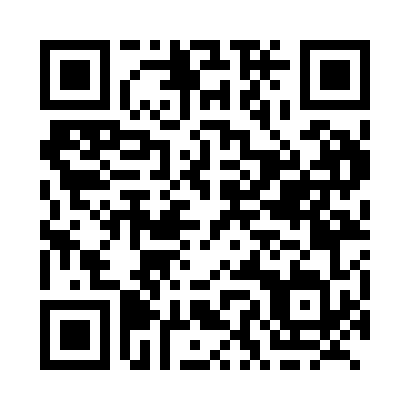 Prayer times for Hawkshaw, New Brunswick, CanadaMon 1 Jul 2024 - Wed 31 Jul 2024High Latitude Method: Angle Based RulePrayer Calculation Method: Islamic Society of North AmericaAsar Calculation Method: HanafiPrayer times provided by https://www.salahtimes.comDateDayFajrSunriseDhuhrAsrMaghribIsha1Mon3:425:431:336:579:2311:232Tue3:435:431:336:579:2311:233Wed3:445:441:336:579:2311:224Thu3:455:451:346:579:2211:215Fri3:465:451:346:579:2211:206Sat3:485:461:346:569:2111:207Sun3:495:471:346:569:2111:198Mon3:505:471:346:569:2111:189Tue3:515:481:346:569:2011:1610Wed3:535:491:346:569:1911:1511Thu3:545:501:356:559:1911:1412Fri3:565:511:356:559:1811:1313Sat3:575:521:356:559:1711:1214Sun3:595:531:356:549:1711:1015Mon4:005:541:356:549:1611:0916Tue4:025:551:356:549:1511:0817Wed4:035:561:356:539:1411:0618Thu4:055:571:356:539:1311:0519Fri4:075:581:356:529:1311:0320Sat4:085:591:356:529:1211:0121Sun4:106:001:356:519:1111:0022Mon4:126:011:356:519:1010:5823Tue4:146:021:356:509:0910:5624Wed4:156:031:356:509:0710:5525Thu4:176:041:356:499:0610:5326Fri4:196:051:356:489:0510:5127Sat4:216:061:356:489:0410:4928Sun4:226:071:356:479:0310:4729Mon4:246:091:356:469:0210:4630Tue4:266:101:356:459:0010:4431Wed4:286:111:356:458:5910:42